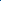 المرحلة:المتوسطةالصف:الأول المتوسطالمادة:لغتي الخالدةعدد الحصص في الأسبوع44الأسبوعموضوعات المحتوىموضوعات المحتوىموضوعات المحتوىموضوعات المحتوىموضوعات المحتوىموضوعات المحتوىموضوعات المحتوىالأسبوع (1)20/8/1444هـ - 12/3/2023مإلى24/8/1444هـ - 16/3/2023ممدخل الوحدةمدخل الوحدةمدخل الوحدةمدخل الوحدةمدخل الوحدةمدخل الوحدةمدخل الوحدةالأسبوع (1)20/8/1444هـ - 12/3/2023مإلى24/8/1444هـ - 16/3/2023منص الانطلاق ماء الشربنص الانطلاق ماء الشربنص الانطلاق ماء الشربنص الانطلاق ماء الشربنص الانطلاق ماء الشربنص الانطلاق ماء الشربنص الانطلاق ماء الشربالأسبوع (1)20/8/1444هـ - 12/3/2023مإلى24/8/1444هـ - 16/3/2023مالتنمية القرائيةالتنمية القرائيةالتنمية القرائيةالتنمية القرائيةالتنمية القرائيةالتنمية القرائيةالتنمية القرائيةالأسبوع (1)20/8/1444هـ - 12/3/2023مإلى24/8/1444هـ - 16/3/2023مالتنمية القرائيةالتنمية القرائيةالتنمية القرائيةالتنمية القرائيةالتنمية القرائيةالتنمية القرائيةالتنمية القرائيةالأسبوع (2)27/8/1444هـ-   19/3/2023مإلى1/9/1444هـ  -  23/3/2023مالصنف اللغوي: أسماء الإشارةالصنف اللغوي: أسماء الإشارةالصنف اللغوي: أسماء الإشارةالصنف اللغوي: أسماء الإشارةالصنف اللغوي: أسماء الإشارةالصنف اللغوي: أسماء الإشارةالصنف اللغوي: أسماء الإشارةالأسبوع (2)27/8/1444هـ-   19/3/2023مإلى1/9/1444هـ  -  23/3/2023مالصنف اللغوي: أسماء الإشارةالصنف اللغوي: أسماء الإشارةالصنف اللغوي: أسماء الإشارةالصنف اللغوي: أسماء الإشارةالصنف اللغوي: أسماء الإشارةالصنف اللغوي: أسماء الإشارةالصنف اللغوي: أسماء الإشارةالأسبوع (2)27/8/1444هـ-   19/3/2023مإلى1/9/1444هـ  -  23/3/2023مالوظيفة النحوية: الجر بالإضافةالوظيفة النحوية: الجر بالإضافةالوظيفة النحوية: الجر بالإضافةالوظيفة النحوية: الجر بالإضافةالوظيفة النحوية: الجر بالإضافةالوظيفة النحوية: الجر بالإضافةالوظيفة النحوية: الجر بالإضافةالأسبوع (2)27/8/1444هـ-   19/3/2023مإلى1/9/1444هـ  -  23/3/2023مالوظيفة النحوية: الجر بالإضافةالوظيفة النحوية: الجر بالإضافةالوظيفة النحوية: الجر بالإضافةالوظيفة النحوية: الجر بالإضافةالوظيفة النحوية: الجر بالإضافةالوظيفة النحوية: الجر بالإضافةالوظيفة النحوية: الجر بالإضافةالأسبوع (3)4/9/1444هـ   - 26/3/2023مإلى8/9/1444هـ  -  30/3/2023مالأسلوب اللغوي: الجملة الاسمية المثبتةالأسلوب اللغوي: الجملة الاسمية المثبتةالأسلوب اللغوي: الجملة الاسمية المثبتةالأسلوب اللغوي: الجملة الاسمية المثبتةالأسلوب اللغوي: الجملة الاسمية المثبتةالأسلوب اللغوي: الجملة الاسمية المثبتةالأسلوب اللغوي: الجملة الاسمية المثبتةالأسبوع (3)4/9/1444هـ   - 26/3/2023مإلى8/9/1444هـ  -  30/3/2023مالأسلوب اللغوي: الجملة الاسمية المثبتةالأسلوب اللغوي: الجملة الاسمية المثبتةالأسلوب اللغوي: الجملة الاسمية المثبتةالأسلوب اللغوي: الجملة الاسمية المثبتةالأسلوب اللغوي: الجملة الاسمية المثبتةالأسلوب اللغوي: الجملة الاسمية المثبتةالأسلوب اللغوي: الجملة الاسمية المثبتةالأسبوع (3)4/9/1444هـ   - 26/3/2023مإلى8/9/1444هـ  -  30/3/2023مالرسم الإملائي: 1-  رسم الهمزة المتوسطة على ألفالرسم الإملائي: 1-  رسم الهمزة المتوسطة على ألفالرسم الإملائي: 1-  رسم الهمزة المتوسطة على ألفالرسم الإملائي: 1-  رسم الهمزة المتوسطة على ألفالرسم الإملائي: 1-  رسم الهمزة المتوسطة على ألفالرسم الإملائي: 1-  رسم الهمزة المتوسطة على ألفالرسم الإملائي: 1-  رسم الهمزة المتوسطة على ألفالأسبوع (3)4/9/1444هـ   - 26/3/2023مإلى8/9/1444هـ  -  30/3/2023مالرسم الإملائي: 1-  رسم الهمزة المتوسطة على ألفالرسم الإملائي: 1-  رسم الهمزة المتوسطة على ألفالرسم الإملائي: 1-  رسم الهمزة المتوسطة على ألفالرسم الإملائي: 1-  رسم الهمزة المتوسطة على ألفالرسم الإملائي: 1-  رسم الهمزة المتوسطة على ألفالرسم الإملائي: 1-  رسم الهمزة المتوسطة على ألفالرسم الإملائي: 1-  رسم الهمزة المتوسطة على ألفالأسبوع (4)11/9/1444هـ  - 2/4/2023مإلى15/9/1444هـ    - 6/4/2023مالرسم الإملائي: 2- علامات الترقيم ( . - ، -؟)الرسم الإملائي: 2- علامات الترقيم ( . - ، -؟)الرسم الإملائي: 2- علامات الترقيم ( . - ، -؟)الرسم الإملائي: 2- علامات الترقيم ( . - ، -؟)الرسم الإملائي: 2- علامات الترقيم ( . - ، -؟)الرسم الإملائي: 2- علامات الترقيم ( . - ، -؟)الرسم الإملائي: 2- علامات الترقيم ( . - ، -؟)الأسبوع (4)11/9/1444هـ  - 2/4/2023مإلى15/9/1444هـ    - 6/4/2023مالرسم الكتابي: كتابة ( د، ذ) بخط الرقعةالرسم الكتابي: كتابة ( د، ذ) بخط الرقعةالرسم الكتابي: كتابة ( د، ذ) بخط الرقعةالرسم الكتابي: كتابة ( د، ذ) بخط الرقعةالرسم الكتابي: كتابة ( د، ذ) بخط الرقعةالرسم الكتابي: كتابة ( د، ذ) بخط الرقعةالرسم الكتابي: كتابة ( د، ذ) بخط الرقعةالأسبوع (4)11/9/1444هـ  - 2/4/2023مإلى15/9/1444هـ    - 6/4/2023مالتواصل الشفهي: إلقاء خطبةالتواصل الشفهي: إلقاء خطبةالتواصل الشفهي: إلقاء خطبةالتواصل الشفهي: إلقاء خطبةالتواصل الشفهي: إلقاء خطبةالتواصل الشفهي: إلقاء خطبةالتواصل الشفهي: إلقاء خطبةالأسبوع (4)11/9/1444هـ  - 2/4/2023مإلى15/9/1444هـ    - 6/4/2023مالتواصل الشفهي: إلقاء خطبةالتواصل الشفهي: إلقاء خطبةالتواصل الشفهي: إلقاء خطبةالتواصل الشفهي: إلقاء خطبةالتواصل الشفهي: إلقاء خطبةالتواصل الشفهي: إلقاء خطبةالتواصل الشفهي: إلقاء خطبةالأسبوع (5)18/9/1444هـ    - 9/4/2023مإلى22/9/1444هـ   -   13/4/2023مالتواصل الكتابي: كتابة رسائل شخصيةالتواصل الكتابي: كتابة رسائل شخصيةالتواصل الكتابي: كتابة رسائل شخصيةالتواصل الكتابي: كتابة رسائل شخصيةالتواصل الكتابي: كتابة رسائل شخصيةالتواصل الكتابي: كتابة رسائل شخصيةالتواصل الكتابي: كتابة رسائل شخصيةالأسبوع (5)18/9/1444هـ    - 9/4/2023مإلى22/9/1444هـ   -   13/4/2023منص الاستماع: أماكن الراحةنص الاستماع: أماكن الراحةنص الاستماع: أماكن الراحةنص الاستماع: أماكن الراحةنص الاستماع: أماكن الراحةنص الاستماع: أماكن الراحةنص الاستماع: أماكن الراحةالأسبوع (5)18/9/1444هـ    - 9/4/2023مإلى22/9/1444هـ   -   13/4/2023منص الاستماع: أماكن الراحةنص الاستماع: أماكن الراحةنص الاستماع: أماكن الراحةنص الاستماع: أماكن الراحةنص الاستماع: أماكن الراحةنص الاستماع: أماكن الراحةنص الاستماع: أماكن الراحةالأسبوع (5)18/9/1444هـ    - 9/4/2023مإلى22/9/1444هـ   -   13/4/2023منص الدعم: فيه شفاءنص الدعم: فيه شفاءنص الدعم: فيه شفاءنص الدعم: فيه شفاءنص الدعم: فيه شفاءنص الدعم: فيه شفاءنص الدعم: فيه شفاءالأسبوع (6)6/10/1444هـ     26/4/2023مإلى7/10/1444هـ  -  27/4/2023مإجازة عيد الفطرالأسبوع (6)6/10/1444هـ     26/4/2023مإلى7/10/1444هـ  -  27/4/2023مإجازة عيد الفطرالأسبوع (6)6/10/1444هـ     26/4/2023مإلى7/10/1444هـ  -  27/4/2023مإجازة عيد الفطرالأسبوع (6)6/10/1444هـ     26/4/2023مإلى7/10/1444هـ  -  27/4/2023مإجازة عيد الفطرالتنمية القرائيةالتنمية القرائيةالتنمية القرائيةالتنمية القرائيةالتنمية القرائيةالتنمية القرائيةالتنمية القرائيةالأسبوع (7)10/10/1444هـ     30/4/2023مإلى14/10/1444هـ  -  4/5/2023مالتنمية القرائيةالتنمية القرائيةالتنمية القرائيةالتنمية القرائيةالتنمية القرائيةالتنمية القرائيةالتنمية القرائيةالأسبوع (7)10/10/1444هـ     30/4/2023مإلى14/10/1444هـ  -  4/5/2023مالنص الشعري: الرياضةالنص الشعري: الرياضةالنص الشعري: الرياضةالنص الشعري: الرياضةالنص الشعري: الرياضةالنص الشعري: الرياضةالنص الشعري: الرياضةالأسبوع (7)10/10/1444هـ     30/4/2023مإلى14/10/1444هـ  -  4/5/2023مالنص الشعري: الرياضةالنص الشعري: الرياضةالنص الشعري: الرياضةالنص الشعري: الرياضةالنص الشعري: الرياضةالنص الشعري: الرياضةالنص الشعري: الرياضةالأسبوع (7)10/10/1444هـ     30/4/2023مإلى14/10/1444هـ  -  4/5/2023مالنص الإثرائي: ورد الطائفالنص الإثرائي: ورد الطائفالنص الإثرائي: ورد الطائفالنص الإثرائي: ورد الطائفالنص الإثرائي: ورد الطائفالنص الإثرائي: ورد الطائفالنص الإثرائي: ورد الطائفالأسبوع (8)17/10/1444هـ   - 7/5/2023مإلى21/10/1444هـ -  11/5/2023منموذج اختبار 5نموذج اختبار 5نموذج اختبار 5نموذج اختبار 5نموذج اختبار 5نموذج اختبار 5نموذج اختبار 5الأسبوع (8)17/10/1444هـ   - 7/5/2023مإلى21/10/1444هـ -  11/5/2023محرف وهوايات: مدخل الوحدةحرف وهوايات: مدخل الوحدةحرف وهوايات: مدخل الوحدةحرف وهوايات: مدخل الوحدةحرف وهوايات: مدخل الوحدةحرف وهوايات: مدخل الوحدةحرف وهوايات: مدخل الوحدةالأسبوع (8)17/10/1444هـ   - 7/5/2023مإلى21/10/1444هـ -  11/5/2023منص الانطلاق زراعة اللؤلؤنص الانطلاق زراعة اللؤلؤنص الانطلاق زراعة اللؤلؤنص الانطلاق زراعة اللؤلؤنص الانطلاق زراعة اللؤلؤنص الانطلاق زراعة اللؤلؤنص الانطلاق زراعة اللؤلؤالأسبوع (8)17/10/1444هـ   - 7/5/2023مإلى21/10/1444هـ -  11/5/2023مالتنمية القرائيةالتنمية القرائيةالتنمية القرائيةالتنمية القرائيةالتنمية القرائيةالتنمية القرائيةالتنمية القرائيةالأسبوع (9)24/10/1444هـ  - 14/5/2023مإلى28/10/1444هـ  - 18/5/2023مالتنمية القرائيةالتنمية القرائيةالتنمية القرائيةالتنمية القرائيةالتنمية القرائيةالتنمية القرائيةالتنمية القرائيةالأسبوع (9)24/10/1444هـ  - 14/5/2023مإلى28/10/1444هـ  - 18/5/2023مالصنف اللغوي: الأسماء الموصولةالصنف اللغوي: الأسماء الموصولةالصنف اللغوي: الأسماء الموصولةالصنف اللغوي: الأسماء الموصولةالصنف اللغوي: الأسماء الموصولةالصنف اللغوي: الأسماء الموصولةالصنف اللغوي: الأسماء الموصولةالأسبوع (9)24/10/1444هـ  - 14/5/2023مإلى28/10/1444هـ  - 18/5/2023مالصنف اللغوي:  الأسماء الموصولةالصنف اللغوي:  الأسماء الموصولةالصنف اللغوي:  الأسماء الموصولةالصنف اللغوي:  الأسماء الموصولةالصنف اللغوي:  الأسماء الموصولةالصنف اللغوي:  الأسماء الموصولةالصنف اللغوي:  الأسماء الموصولةالأسبوع (9)24/10/1444هـ  - 14/5/2023مإلى28/10/1444هـ  - 18/5/2023مالوظيفة النحوية: رفع الفعل المضارع الصحيح الآخر ونصبه وجزمهالوظيفة النحوية: رفع الفعل المضارع الصحيح الآخر ونصبه وجزمهالوظيفة النحوية: رفع الفعل المضارع الصحيح الآخر ونصبه وجزمهالوظيفة النحوية: رفع الفعل المضارع الصحيح الآخر ونصبه وجزمهالوظيفة النحوية: رفع الفعل المضارع الصحيح الآخر ونصبه وجزمهالوظيفة النحوية: رفع الفعل المضارع الصحيح الآخر ونصبه وجزمهالوظيفة النحوية: رفع الفعل المضارع الصحيح الآخر ونصبه وجزمهالأسبوع (10)1/11/1444هـ   - 21/5/2023مإلى5/11/1444هـ   -  26/5/2023مالوظيفة النحوية: رفع الفعل المضارع الصحيح الآخر ونصبه وجزمهالوظيفة النحوية: رفع الفعل المضارع الصحيح الآخر ونصبه وجزمهالوظيفة النحوية: رفع الفعل المضارع الصحيح الآخر ونصبه وجزمهالوظيفة النحوية: رفع الفعل المضارع الصحيح الآخر ونصبه وجزمهالوظيفة النحوية: رفع الفعل المضارع الصحيح الآخر ونصبه وجزمهالوظيفة النحوية: رفع الفعل المضارع الصحيح الآخر ونصبه وجزمهالوظيفة النحوية: رفع الفعل المضارع الصحيح الآخر ونصبه وجزمهالأسبوع (10)1/11/1444هـ   - 21/5/2023مإلى5/11/1444هـ   -  26/5/2023مالأسلوب اللغوي: الجملة الفعلية المثبتةالأسلوب اللغوي: الجملة الفعلية المثبتةالأسلوب اللغوي: الجملة الفعلية المثبتةالأسلوب اللغوي: الجملة الفعلية المثبتةالأسلوب اللغوي: الجملة الفعلية المثبتةالأسلوب اللغوي: الجملة الفعلية المثبتةالأسلوب اللغوي: الجملة الفعلية المثبتةالأسبوع (10)1/11/1444هـ   - 21/5/2023مإلى5/11/1444هـ   -  26/5/2023مالأسلوب اللغوي: الجملة  الفعلية المثبتةالأسلوب اللغوي: الجملة  الفعلية المثبتةالأسلوب اللغوي: الجملة  الفعلية المثبتةالأسلوب اللغوي: الجملة  الفعلية المثبتةالأسلوب اللغوي: الجملة  الفعلية المثبتةالأسلوب اللغوي: الجملة  الفعلية المثبتةالأسلوب اللغوي: الجملة  الفعلية المثبتةالأسبوع (10)1/11/1444هـ   - 21/5/2023مإلى5/11/1444هـ   -  26/5/2023مالرسم الإملائي: 1-  رسم الهمزة المتوسطة على واوالرسم الإملائي: 1-  رسم الهمزة المتوسطة على واوالرسم الإملائي: 1-  رسم الهمزة المتوسطة على واوالرسم الإملائي: 1-  رسم الهمزة المتوسطة على واوالرسم الإملائي: 1-  رسم الهمزة المتوسطة على واوالرسم الإملائي: 1-  رسم الهمزة المتوسطة على واوالرسم الإملائي: 1-  رسم الهمزة المتوسطة على واوالرسم الإملائي: 1-  رسم الهمزة المتوسطة على واوالرسم الإملائي: 1-  رسم الهمزة المتوسطة على واوالرسم الإملائي: 1-  رسم الهمزة المتوسطة على واوالرسم الإملائي: 1-  رسم الهمزة المتوسطة على واوالرسم الإملائي: 1-  رسم الهمزة المتوسطة على واوالرسم الإملائي: 1-  رسم الهمزة المتوسطة على واوالرسم الإملائي: 1-  رسم الهمزة المتوسطة على واوالرسم الإملائي: 2- علامات الاختصار ( س- م – ج- هـ)الرسم الإملائي: 2- علامات الاختصار ( س- م – ج- هـ)الرسم الإملائي: 2- علامات الاختصار ( س- م – ج- هـ)الرسم الإملائي: 2- علامات الاختصار ( س- م – ج- هـ)الرسم الإملائي: 2- علامات الاختصار ( س- م – ج- هـ)الرسم الإملائي: 2- علامات الاختصار ( س- م – ج- هـ)الرسم الإملائي: 2- علامات الاختصار ( س- م – ج- هـ)الأسبوع (11)8/11/1444هـ    - 28/5/2023مإلى12/11/1444هـ    1/6/2023مإجازة مطولة: الأحد والاثنينالأسبوع (11)8/11/1444هـ    - 28/5/2023مإلى12/11/1444هـ    1/6/2023مإجازة مطولة: الأحد والاثنينالأسبوع (11)8/11/1444هـ    - 28/5/2023مإلى12/11/1444هـ    1/6/2023مإجازة مطولة: الأحد والاثنينالرسم الكتابي: كتابة ( ب، ت ، ث) بخط الرقعةالأسبوع (11)8/11/1444هـ    - 28/5/2023مإلى12/11/1444هـ    1/6/2023مإجازة مطولة: الأحد والاثنينالتواصل الشفهي: إجراء مقابلةالأسبوع (11)8/11/1444هـ    - 28/5/2023مإلى12/11/1444هـ    1/6/2023مإجازة مطولة: الأحد والاثنينالتواصل الكتابي: التلخيصالأسبوع (12)15/11/1444هـ   - 4/6/2023مإلى19/11/1444هـ  -  8/6/2023منص الاستماع: العمل ثروةالأسبوع (12)15/11/1444هـ   - 4/6/2023مإلى19/11/1444هـ  -  8/6/2023منص الدعم: لذة الإبداعالأسبوع (12)15/11/1444هـ   - 4/6/2023مإلى19/11/1444هـ  -  8/6/2023منص الدعم: لذة الإبداعالأسبوع (12)15/11/1444هـ   - 4/6/2023مإلى19/11/1444هـ  -  8/6/2023مالنص الشعري: من أغاني الرعاةالأسبوع (13)22/11/1444هـ -   11/6/2023مإلى26/11/1444هـ  -  15/6/2023مالنص الشعري: من أغاني الرعاةالأسبوع (13)22/11/1444هـ -   11/6/2023مإلى26/11/1444هـ  -  15/6/2023مالنص الإثرائي: الحرف اليدوية في العالم العربيالأسبوع (13)22/11/1444هـ -   11/6/2023مإلى26/11/1444هـ  -  15/6/2023منموذج اختبار 6الأسبوع (13)22/11/1444هـ -   11/6/2023مإلى26/11/1444هـ  -  15/6/2023منموذج اختبار 6الأسبوع (14)29/11/1444هـ  - 18/6/2023مإلى4/12/1444هـ   - 22/6/2023ماختبارات الفصل الدراسي الثالث